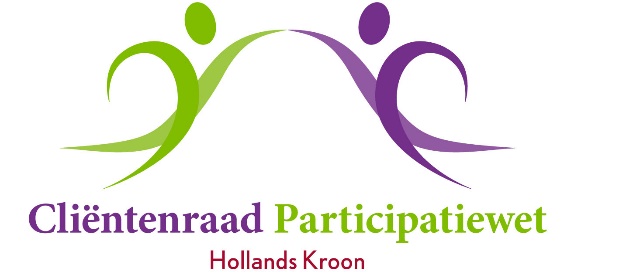 Vergadering	29 januari 2019Aanvang	13.30 uurLocatie:   	Kroondomein              	Burg. Mijnlieffstraat 1, Anna PaulownaAgenda1.	Opening en mededelingen2.	Vaststellen van de agenda3.	Notulen van 04 december 20194.	Actielijst januari 20195.	Adviezen & brieven aan en antwoorden van colleges- Digitale gemeente en Meedoen: welke problemen worden ondervonden bij het invullen van formulieren en het aanvragen van bijstand en Meedoen via de website.* op 18 december en 15 januari zijn er sessies geweest samen met de gemeente. Mondeling verslag kan nu gegeven worden. Een eventueel advies wordt aangehouden- Definitief voorstel ongevraagd advies vrijstellingen gemeentelijke belastingen en hhnk6. 	Schulddienstverlening (rond drie uur met Meike van ’t Sant en Myra Schut)7.	Begroting CRPWHK 20198.	Vergaderschema 2019 en voorstel wie/wanneer uitnodigen icm werkplan9.	Evalueren eigen consulent	- inventarisatie (alle bestuursleden brengen ervaring in)10.	Brainstorm Persbericht11.	Facebook 12.	Rondvraag13.	Sluiting